ИНСТРУКЦИЯ К ПРОХОЖДЕНИЮ МАТЕМАТИЧЕСКОГО КВЕСТАПройдите по ссылке для участия в квесте: https://krasgmu.ru/index.php?page[common]=user&id=13078&cat=folder&fid=59680 Математический квест состоит из 3 этапов1 этап – открывание дверей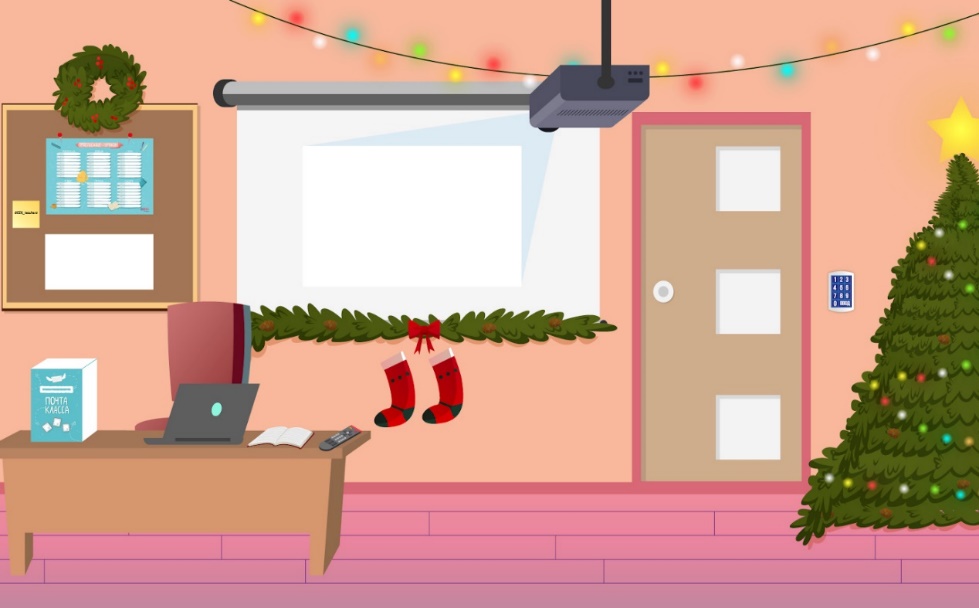 Задания в этой комнате могут быть скрыты в любом месте, чтобы их найти нужно щелкать по предметам в комнате. Внимательно читайте всю информацию задания!Иногда нужно достать предмет из другого предмета, и только появившейся предмет сможет включить задание.ИЛИ для просмотра заданий нужно ввести словесный пароль, который может быть запрятан где-то в комнате.КОД ДЛЯ ОТКРЫВАНИЯ ДВЕРИ - ответы на задания, в порядке следования по номеру задачи (например, ответ на задачу № 1 – будет первым в коде)Открыв двери, вы узнаете о ссылке на 2 этап квеста, поэтому не спешите закрывать окно.Пройдя 2 этап квеста, не спешите закрывать окно , вам будет дана ссылка на 3 этап!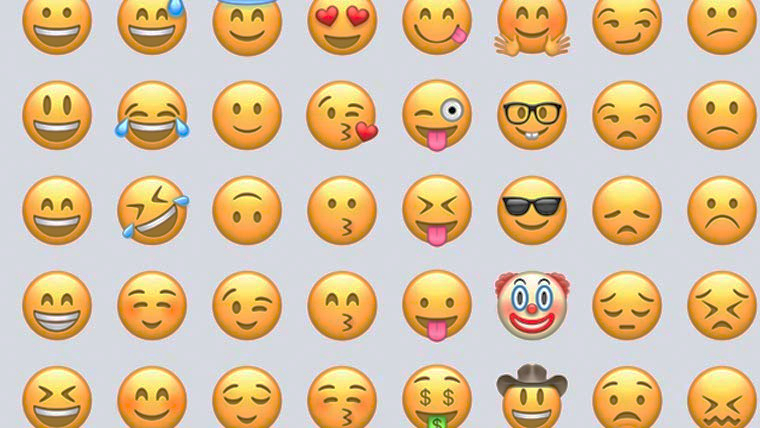 ЖЕЛАЕМ УДАЧИ! 